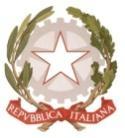 MINISTERO  DELL’ ISTRUZIONE, DELL’UNIVERSITA’, DELLA RICERCAUFFICIO SCOLASTICO REGIONALE PER IL LAZIOLICEO SCIENTIFICO STATALE“TALETE”Roma, 12/02/2021Ai docenti delle classi: IA, IF, IG, IMAgli alunni delle classi: IA, IF, IG, IMAi genitoriAl sito webAl personale  AtaCIRCOLARE n. 175Oggetto: Incontri di sensibilizzazione sul bullismo e sul cyberbullismoNell'ambito delle attività e delle iniziative che ogni istituzione scolastica (secondo la legge 29 maggio 2017 n. 71) deve prevedere, per contrastare il fenomeno del bullismo e del cyberbullismo,la psicologa psicoterapeuta, dott.ssa Chiara Russo, incontrerà gli alunni delle classi I A e I F secondo il seguente calendario:classe I Aclasse I Fla psicologa psicoterapeuta, dott.ssa Pierfrancesca Carabelli, incontrerà gli alunni delle classi I G e I M secondo il seguente calendario:classe I Gclasse I MSi chiede cortesemente ai coordinatori di annotare sul registro di classe online le date degli incontri.A breve verranno comunicate le date anche per le altre classi prime. Si ringrazia per la collaborazione. Prof.ssa Caterina LucariniProf.ssa Maria Grazia Cittadini		Il Dirigente Scolastico                     Prof.  Alberto Cataneo                                                                                         (Firma autografa sostituita a mezzo stampa                                                                                   ai sensi dell’art. 3 comma 2 del d.lgs. n.39/1993)lunedì 15 febbraioIII ora: 10.05 - 10.50prof. Di Pietroin presenza al Nazarethmartedì 23 febbraioII ora: 9.00 - 9.55prof.ssa Zampognain dadvenerdì 12 febbraioV ora: 11.40 - 12.30prof.ssa Di Gaetanoin presenza al Taletemercoledì 17 febbraioIII ora: 10.05 - 10.50prof. Puppioin dadvenerdì 19 febbraioI - II ora: 8.00 - 10.05prof.ssa Cittadiniin presenza al Taletemercoledì 3 marzoV ora: 11.40 - 12.30VI ora: 12.30 - 13.15prof.ssa Simoneprof.ssa Ficarrain presenza al Taletegiovedì 18 febbraioIV ora: 10.50 - 11.40V ora: 11.40 - 12.30prof.ssa Zampognain presenza al Taletemercoledì 3 marzoIII ora: 10.05 - 10.50IV ora: 10.50 - 11.40prof.ssa Albericoprof.ssa Casalein presenza al Talete